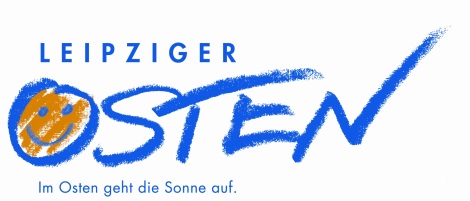 Antrag zur Förderung eines Projektesaus dem Verfügungsfonds (VF) Leipziger OstenAntragsteller/-in OrganisationAnschrift Ansprechpartner/-in(vertreten durch eine rechtsfähige Person)TelefonE-MailProjektbeschreibungProjekttitelProjektstandortProjektzeitraum	     von					     bisProjektinhalte · Was soll konkret durch das Projekt erreicht werden? Welche Zielgruppen sollen angesprochen werden?Projektbeteiligte und Kooperationspartner/-innen · Name, Anschrift, TelefonnummerWelchen Effekt erwarten Sie durch das Projekt für den Leipziger Osten ?ProjektfinanzierungAusgaben· Bitte listen Sie alle Positionen auf, für die Sie im Rahmen des Projektes Geld ausgeben.EinnahmenVorsteuerabzugsberechtigungJa (Es wird der Netto-Betrag gefördert.)	Nein (Bitte den Nachweis der Umsatzsteuerbefreiung beifügen.)Bankverbindung Kontoinhaber/-in*BankIBANBIC* Bitte beachten Sie, dass Kontoinhaber und Antragsteller übereinstimmen müssen...............................................................Datum/UnterschriftBitte senden Sie den ausgefüllten Antrag per E-Mail an: anika.franke@leipzig.desowie zusätzlich ausgedruckt und unterschrieben an:Stadt LeipzigAmt für Wohnungsbau und StadterneuerungAbt. 64.3
04092 LeipzigProjektnummerPosteingangPositionBetragdavon aus dem VF beantragtSumme:PositionBetragEigenmittelZuschuss aus dem VerfügungsfondsSumme: